Name: _____________________________________________________  Hour: ___________  Date: ________________Utah Family History Project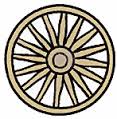 Everyone who lives in Utah had ancestors or relatives who were the first to come here. You may have ancestors who came in covered wagons or handcarts. You may have relatives who came in a station wagon or on a plane. You may have had relatives who came to the Territory of Deseret in 1847 or who came to the state of Utah in 2016  or anytime between. We have all had someone who came to Utah or we wouldn’t be living here.This project is going to allow you to do a little family research. You will be provided with a biography guide that you will be able to fill out with information about your ancestors. You will be able to use the guide to write an interesting history of your ancestors and find an interesting way to share it with your teacher and your class.  If you and your family are the first people in your family to live in Utah, you are pioneers!! If you are not the first in your family to live in Utah, pick one of your ancestors that you think will be interesting to study. Most people who do this project WILL NOT have someone “Famous” to write about, but, you will be able to learn something about your ancestors and maybe even yourself. How are you going to find information about your ancestor? Talk to family, friends, look in books, online or if you are luck, maybe even in the movies. You just never know when someone will know something.Have fun with this research!!Put a Picture of your Ancestor HereBiographical Sketch WorksheetUse this worksheet to help you compile information for your project. You don’t need to fill it all out in one day. It should be completed as you research multiple sources.Name of Person: __________________________________________________________________________Date of Birth: _____________________________________________________________________________Place of Birth: _____________________________________________________________________________How is this person related to you?________________________________________________________________________________________________________________________________________________________________________________________________________________________________________________________________________________________________________________________________________________________________________Early Years: Did anything or anyone influence the way in which this person grew up? What were some of the important events that happened early in his/her life? Why were these events important? What was this person’s family like?Parents Names: ___________________________________________________________________________Siblings: _________________________________________________________________________________Grandparents: ____________________________________________________________________________Where did this person live? Did this person live in the same town and state for their whole lives or did they move? If they moved, where did they go?________________________________________________________________________________________________________________________________________________________________________________________________________________________________________________________________________________________________________________________________________________________________________________________________________________________________________________Education: How far did this person go in school? Was he/she influenced by anthing learned in school? How do you know? If he/she did not have much education, how did he/she learn about the world around them?_________________________________________________________________________________________________________________________________________________________________________________________________________________________________________________________________________________________________________________________________________________________________________________________Marriage/Family: Did this person marry? Did he/she have children?____________________________________________________________________________________________________________________________________________________________________________________________________________________________________________________________________________________________________________________________________________________________________________________________________________________________________________________________________________________________________________________________________________________________Career: What kind of work did this person do? Why did he/she go into that kind of work?________________________________________________________________________________________________________________________________________________________________________________________________________________________________________________________________________________________________________________________________________________________________________Later Life: What happened to this person as he/she got older? Were the problems because of his/her beliefs? If so, what happened? Did this person change jobs or ideas as they got older?____________________________________________________________________________________________________________________________________________________________________________________________________________________________________________________________________________________________________________________________________________________________________________________________________________________________________________________________________________________________________________________________________________________________Date of Death: _____________________________________________________________________________Cause of Death: ____________________________________________________________________________Place of Death: _____________________________________________________________________________Why did this person come to Utah? ____________________________________________________________Do you have any fun family stories about this person? If so, please write one for your assignment.__________________________________________________________________________________________________________________________________________________________________________________________________________________________________________________________________________________________________________________________________________________________________________________________________________________________________________________________________Where did you find your information? ______________________________________________________________________________________________________________________________________________________________________________________________________________________________________________________________________________What was easy about this assignment?______________________________________________________________________________________________________________________________________________________________________________________________________________________________________________________________________________What was the hardest part of this assignment? ______________________________________________________________________________________________________________________________________________________________________________________________________________________________________________________________________________